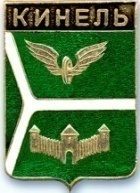 ДУМА ГОРОДСКОГО ОКРУГА КИНЕЛЬ САМАРСКОЙ ОБЛАСТИРЕШЕНИЕО внесении изменений в Положение о комиссиях по соблюдению требований к служебному поведению муниципальных служащих городского округа Кинель Самарской области и урегулированию конфликта интересов, утверждённое Решением Думы городского округа Кинель Самарской области  25 ноября 2010 г. № 27 (в редакции от 29 ноября 2018 года)   В соответствии с Указом Президента Российской Федерации от 1 июля 2010 года № 821 «О комиссиях по соблюдению требований к служебному поведению федеральных государственных служащих и урегулированию конфликта интересов», Указом Президента Российской Федерации от 25 января 2024 года № 71 «О внесении изменений в некоторые акты Президента Российской Федерации», Уставом городского округа Кинель Самарской области Дума городского округа Кинель Самарской областиРЕШИЛА:1. Внести в Положение о комиссиях по соблюдению требований к служебному поведению муниципальных служащих городского округа Кинель Самарской области и урегулированию конфликта интересов, утверждённое решением Думы городского округа Кинель Самарской области 25 ноября 2010 г. № 27 (в редакции от 29 ноября 2018 года) следующие изменения:1.1. Подпункт «б» пункта 16 дополнить абзацем следующего содержания:«уведомление муниципального служащего о возникновении не зависящих от него обстоятельств, препятствующих соблюдению требований к служебному поведению и (или) требований об урегулировании конфликта интересов.».1.2. Пункт 16.2. дополнить абзацем следующего содержания: «Уведомления, указанные в абзаце пятом подпункта «б» и подпункте «е» пункта 16 настоящего Положения, рассматриваются подразделением кадровой службы муниципального органа по профилактике коррупционных и иных правонарушений, которое осуществляет подготовку мотивированных заключений по результатам рассмотрения уведомлений.».2. Официально опубликовать настоящее решение. 3. Настоящее  решение  вступает  в  силу  на  следующий  день  после  дня  его  официального  опубликования.4. Контроль за выполнением настоящего решения возложить на  постоянную комиссию по вопросам местного самоуправления Думы городского округа Кинель Самарской области (В.А. Шемшур).Председатель Думы городского округаКинель Самарской области                                                        А.А.СанинГлава городского округа КинельСамарской области                                                                      А.А. Прокудин				.  Кинель, ул.Мира, д. 42а.  Кинель, ул.Мира, д. 42а.  Кинель, ул.Мира, д. 42а.  Кинель, ул.Мира, д. 42а.  Кинель, ул.Мира, д. 42а.  Кинель, ул.Мира, д. 42а.  Кинель, ул.Мира, д. 42аТел. 2-19-60, 2-18-80Тел. 2-19-60, 2-18-80Тел. 2-19-60, 2-18-80«29»февраля2024г.г.№324